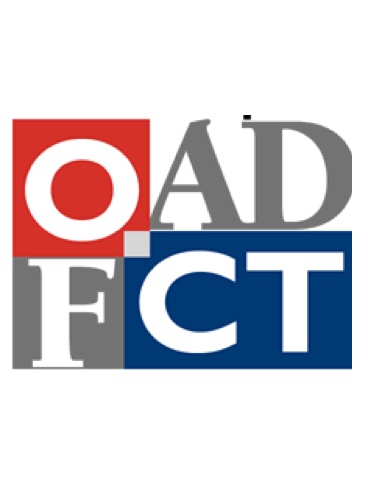 Modulo di affiliazione OAD FCTper Persone FischeInformazioni generaliRagione Sociale   : ______________________________________________________Forma giuridica 	Ditta Individuale 		Snc     	Altro  ____________________Data di costituzione 	: _________________________Informazioni sul titolare:Nome:	 _________________________	Cognome:  ____________________________Indirizzo completo (del domicilio):_____________________________________________________________________ _____________________________________________________________________ _____________________________________________________________________ Nazionalità: ___________________________________________________________ Attinenza: ____________________________________________________________Data di Nascita: _________________Qualifiche e titoli di studio:_____________________________________________________________________ _____________________________________________________________________ _____________________________________________________________________ _____________________________________________________________________Avete già iniziato una attività soggetta alla LRD ?		SI 		NO     Se si, data di inizio dell’attività soggetta alla LRD 	: _________________________Siete già stati affiliati a un organismo di autodisciplina?	SI 		NO     Se si, vogliate indicare succintamente il motivo per il quale volete aderire all’OAD FCT. Nel caso in cui foste stati esclusi o rifiutati da un altro OAD vogliate indicarne i motivi:_________________________________________________________________________________________________________________________________________________________________________________________________________Indirizzo :	_______________________________________________		_______________________________________________Recapito Telefonico: ________________________	Fax: _______________________e-mail della persona di contatto: ___________________________(indirizzo al quale verranno recapitate le comunicazioni dell’OAD FCT e le newsletter)Legami con altre persone fisiche o giuridiche (per esempio: succursali, società madri, partecipazione di terzi o partecipazioni a terzi, accordi di joint venture, accordi di collaborazione, eccetera; nel qual caso nome completo, domicilio e data di creazione):SI				No		Se si, _____________________________________________________________________________________________________________________________________Attività svolta (più scelte possibili): 	Fiduciaria commerciale				Gestione patrimoniale				Cambista						Materie prime e metalli preziosi			Altro (specificare)	__________________________________________________________________ La persona in possesso della patente di fiduciario che assume il ruolo di responsabile LRD è la Signora / il Signor:(Nota: il responsabile LRD deve essere iscritto a Registro di Commercio quale Titolare, Procuratore o Direttore e deve godere di un diritto di firma individuale. È permessa la firma collettiva unicamente se tutti gli altri iscritti hanno firma collettiva.)La persona in possesso della patente di fiduciario è già attiva in un’altra struttura quale fiduciario responsabile? (non si applica ai gestori patrimoniali ed ai Trustee)SI				No		L’art. 6 cpv. 3 della LFid (Legge cantonale sull’esercizio della professione di fiduciario) recita: “Il titolare di una autorizzazione può essere responsabile di una sola persona giuridica, società di persone o ditta individuale attiva nel campo fiduciario salvo eccezioni pronunciate dall’autorità di vigilanza”. La persona in possesso della patente ha richiesto l’autorizzazione all’eccezione all’autorità cantonale di vigilanza?SI				No		In caso di risposta affermativa copia della decisione dell’autorità deve essere allegata alla richiesta di affiliazione. In caso di risposta negativa l’affiliazione non sarà trattata fino ad ottenimento della debita autorizzazione da parte della competente autorità cantonale.Persone attive nell’intermediazione finanziaria:Tutte le persone attive quale intermediario finanziario devono essere annunciate all’OAD FCT. Violazioni di questa disposizione sono punite a norma di regolamento con una sanzione non inferiore a CHF 1'000.00.È considerato intermediario finanziario e che quindi deve essere annunciato chiunque, a titolo professionale, accetta, custodisce, aiuta ad investire o trasferisce valori patrimoniali di terzi (con tutte le particolarità previste all’art. 2 LRD). In riferimento alla struttura del richiedente sono in particolare da considerare intermediari finanziari:le persone in possesso di una procura anche collettiva su di un conto di un cliente,i membri del consiglio di amministrazione di società di sedele persone che dispongono di una procura generale (general power of attorney) su di una società amministrata fiduciariamente,le persone o società considerate organi di fattoIl richiedente prende atto che la presente richiesta è soggetta alla tassa di affiliazione di franchi 1’000 + IVA.  La tassa è dovuta anche in caso di ritiro della domanda di affiliazione o di rifiuto della stessa.Titolari (T), Direzione (D), procuratori (P), persone autorizzate (PA) a firmare:Qualifiche/titoli di studio:1. _____________________________________________________________________2. _____________________________________________________________________ 3. _____________________________________________________________________ 4. _____________________________________________________________________5. _____________________________________________________________________ 6. _____________________________________________________________________ Avviso per i candidati attivi o che intendono svolgere attività nella gestione patrimoniale, di Trustee o saggiatori del commercio:Un gestore di patrimoni, un Trustee o un saggiatore del commercio, che inizia la propria attività soggetta entro il 31.12.2020 deve rispettare le disposizioni previste all’art. 74 cpv. 3 LIsFi, qui sotto riportato.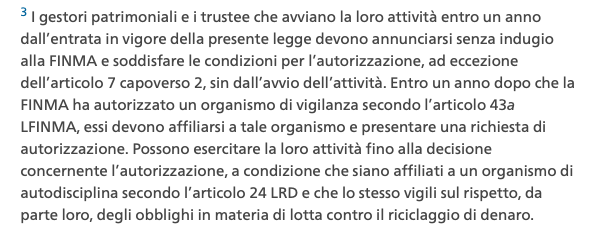 Ne consegue che l’OAD FCT potrà accettare una richiesta di affiliazione di società/ditte attive in questi ambiti unicamente dopo aver esaminato la completezza della documentazione LIsFi. Si precisa che la valutazione dell’OAD FCT non costituisce una autorizzazione ad operare ai sensi della LIsFi, né una valutazione positiva di idoneità sul contenuto della documentazione fornita. Le uniche entità che possono fornire un giudizio in tal senso sono gli OV e la FINMA. Parimenti l’eventuale affiliazione all’OAD FCT non da diritto all’assoggettamento ad un OV o all’ottenimento dell’autorizzazione FINMA, né significa che la documentazione debba, da queste autorità, essere ritenuta idonea e conforme.In deroga all’art. 105 cpv. 3 lett. f) OSerFi l’OAD FCT richiede ai candidati il pieno rispetto delle normative legate al rapporto istituto finanziario – cliente e contenute nella LSerFi e nella OSerFi, in conformità anche al parere espresso dal Consiglio Federale nel messaggio di accompagnamento alla OSerFi (capitolo 5.1.6 pagina 67)Il candidato dovrà quindi fornire anche tutta la documentazione a comprova del rispetto di tali disposizioni.Documenti da allegare obbligatoriamenteEstratto del registro di commercio (anche stampa Zefix).Per tutti i titolari:Fotocopia di un documento di identità validoEstratto del casellario giudiziale non più vecchio di 6 mesiEstratto ufficio esecuzioni e fallimenti in originaleCurriculum Vitae firmato (in italiano)Autocertificazione firmata come da modello presente sul nostro sito.Per tutte le persone attive quali intermediari finanziari:Fotocopia di un documento di identità validoEstratto del casellario giudiziale non più vecchio di 6 mesiEstratto ufficio esecuzioni e fallimenti in originaleCurriculum vitae in italiano firmatoAutocertificazione firmata come da modello presente sul nostro sito.Se la società fa parte di un gruppo od ha collaborazioni con altre entità in Svizzera o all’estero, organigramma che evidenzi il tipo di partecipazione / collaborazione con indicazione per le partecipazioni delle percentuali di possesso.Organigramma interno della società che evidenzi le funzioni di ogni intermediario finanziario annunciato.Documentazione prevista dalla LisFiDocumentazione prevista dalla LSerFiDichiarazioneIl richiedente dichiara di aver attentamente letto la documentazione informativa a disposizione sul sito dell’OAD FCT (www.oadfct.ch), documentazione da esaminare prima della presentazione del presente modulo di affiliazione e di aver preso conoscenza degli obblighi materiali e formali ai quali, come intermediario finanziario ai sensi della LRD, egli dovrà attenersi in qualità di membro dell’OAD FCT. In particolare (lista non esaustiva, cfr. Statuti e ROAD!):Obbligo di partecipazione ai seminari di formazione e aggiornamento organizzati dall’OAD FCT.Obbligo di assoggettarsi ai controlli da parte dell’OAD FCT o suoi delegatiDi riconoscere il Tribunale Arbitrale OAD FCT come autorità di ricorso contro le decisioni del Comitato direttivo OAD FCT.Se attivo nella Gestione Patrimoniale, nella Consulenza in Investimenti, quale Trustee o quale Saggiatore del commercio dichiara di conoscere e rispettare le disposizioni della LIsFi (Legge sugli istituti finanziari) della relativa ordinanza e se applicabili le disposizioni della LSerFi (Legge sui servizi finanziari) e della relativa ordinanza.Data e Luogo: __________________________Firma della persona responsabile: _____________________________________Nr.NomeCognomeFunzione(T,D, P, PA)DomicilioData di nascitaAttinenza1.2.3.4.5.6.